FAKTOR-FAKTOR YANG MEMPENGARUHI MOTIVASI KERJA KARYAWAN PADA PT. ALVACO GARMINDO DI KABUPATEN BANDUNGSKRIPSI Untuk Memenuhi Salah Satu Syarat Sidang SkripsiGuna Memperoleh Gelar Sarjana EkonomiOlehRohaeti134010005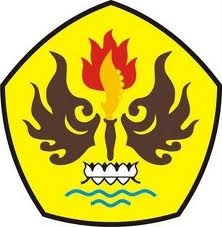 PROGRAM STUDI MANAJEMENFAKULTAS EKONOMI DAN BISNISUNIVERSITAS PASUNDANBANDUNG2017FAKTOR-FAKTOR YANG MEMPENGARUHI MOTIVASI KERJA KARYAWAN PADA PT. ALVACO GARMINDO DI KABUPATEN BANDUNGSKRIPSIUntuk Memenuhi Salah Satu Syarat Sidang SkripsiGuna Memperoleh Gelar Sarjana EkonomiProgram Studi Manajemen Fakultas Ekonomi dan BisnisUniversitas Pasundan Bandung Bandung,  Agustus 2017Menyetujui, Pembimbing UtamaDr. Ina Ratnamiasih, SE., MSi                       Dekan,  					Ketua Program StudiDr. Atang Hermawan, SE., MSIE., AK			Wasito, SE.,MSIE